         O výchovu a vzdělání pečuje pedagogický sbor:Mgr. Lenka Hanzlíková – ředitelka školy, učitelka 1.a 2 třídy ( 19dětí)Jitka Zíbarová – učitelka 3.třídy (13 dětí)Mgr. Kateřina Pešková – učitelka 4.třídy ( 14 dětí )Mgr. Pavla Hrádková – učitelka 5.třídy ( 11 dětí) Bohumila Nodžáková Dis – vychovatelka ŠD, učitelkaGabriela Vnoučková – vychovatelka ŠDZájmové vzdělávání – družinaOd 6 00 – 7 30 ranní družina 50,-/měsícOd 11 45 – 16 00 odpolední družina      V pátek konec družiny v 15 45Celodenní družina 150,-/ měsíc – poplatky uhradit 2x ročně na účet školyPokud dítě do družiny přihlásíte, bude z ní odcházet v čase , jaký jste určili na přihlašovacím lístku. Výjimečné odchody v jinou dobu se povolují pouze na základě písemného potvrzení rodičů ( formulář j k vyzvednutí v ŠD. Na telefonické omluvy nemůžeme brát zřetel v rámci bezpečnosti vašich dětí.Ve školní družině se také dodržují základní pravidla vnitřního školního řádu. V případě kázeňských problémů je možno žáka z družiny vyloučit.MĚSÍČNÍ ZAMĚŘENÍ VÝUKYZáří : Jsem školák                                 Říjen : Bezpečnost na silnici                       Listopad : Malíř podzimProsinec: Vánoční zvyky a tradice    Leden :  Zima v přírodě                                Únor : Masopust a zvykyBřezen : Jaro je tu                               Duben : Velikonoční zvyky a tradice          Květen : Máj                                                               Červen : Huráááá, prázdniny                           ZÁKLADNÍ ŠKOLA DOBŘÍV, OKRES ROKYCANY                                              příspěvková organizace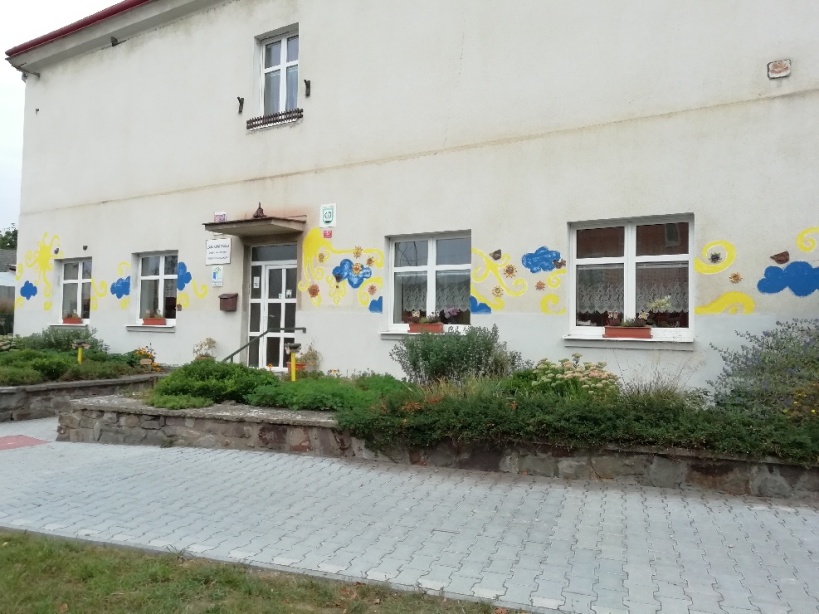                   INFORMAČNÍ LETÁK PRO RODIČE – ŠKOLNÍ ROK 2019/2020                        Školní vzdělávací program pro ZV : ,, Škola pro život,,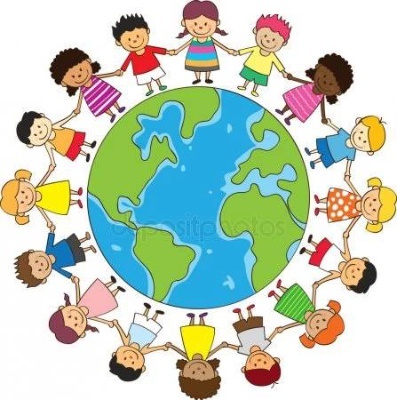 Kontaktní adresa : EKO ZŠ Dobřív 62, 338 44    email : reditel@zsdobriv.cz     www.zsdobriv.czTelefon škola : 371 782 477       Telefon stravování EKO MŠ Dobřív : 371 783 473UPOZORNĚNÍ PRO RODIČEBudova školy je z bezpečnostních důvodů uzavřena. U vstupních dveří ( hlavní i boční vchod) je umístěn zvonek. Na školní družinu slouí vyznačený zvonek družina. CHARAKTERISTIKA ŠKOLYPočet dětí : 57Počet tříd : 4Počet učitelek : 4Počet vychovatelek : 2     Počet odděleních :2Vyučovací hodiny : 1.  8 00 – 8 45                                   2. 8 55 – 9 40                                   3. 10 00 – 10 45                                   4. 10 55 – 11 40                                   5. 11 50 – 12 35POJIŠTĚNÍ ŽÁKŮ : Všichni žáci jsou pojištěni proti škodě, ke které dojde od příchodu do odchodu žáka ze školy. ŠKOLNÍ ÚRAZY: je každý úraz, který se stal žákům při vyučování nebo v přímé souvislosti s ním, popřípadě ve školní družině. Každý úraz oznámí žák okamžitě vyučujícímu, který zajistí zapsání do knihy úrazů, na později nahlášené úrazy nebude brán zřetel.DOCHÁZKA DO ŠKOLY : Dle školního řádu je zákonný zástupce povinen do 3 dnů omluvit žákovu nepřítomnost. Lékařské potvrzení je vyžadováno jen v závažných případech. V případě odchodu žáka během výuky si musí zákonný zástupce vyzvednout žáka osobně. Nebude brán zřetel na telefonické domluvy. Na jeden den může žáka uvolnit třídní učitel, na dva a více dnů je třeba souhlas ředitelky školy ( tiskopisy jsou ke stažení na webových stránkách školy). Svévolné opuštění školy je posuzování jako závažné porušení školního řádu.EKO TÝM  – obhajoba titulu EKO škola pod vedením B. Nodžákové, J. Zíbarové, V. BenešovéPROJEKT DIGITÁLNÍ ŠKOLA – DOÚČKA, Klub logiky, kybernetiky a deskových her, ICT v hodinách – výuka na tabletech, projektové dny v ZŠ a ŠD realizováno od 9.9. 2019 po dobu 2 let.MIMOŠKOLNÍ ZÁJMOVÉ AKTIVITY pro děti ( od 1. října 2019 do  31.5. 2020)Zapojení školy do dotačního projektu Digitální škola, kroužky DOÚČKA I., II., III. pro děti, které potřebují dotáhnout učivo nebo naopak rozvíjet své silné stránky, začínají od 9.9. 2019.                         PEDAGOGICKÉ RADY                         PEDAGOGICKÉ RADY                          TŘÍDNÍ SCHŮZKY                          TŘÍDNÍ SCHŮZKYzahajovací28.8. 2019 I. čtvrtletí – společná třídní schůzka   26.9. 2019I.čtvrtletí19.11. 2019I.pololetí – individuální konzultace    9.1.2020II.čtvrtletí21.1. 2020III.čtvrtletí – společná třídní schůzkaSpojená s akcí  POJĎTE S NÁMI NA ZAHRADU    23.4. 2020III.čtvrtletí28.4.2020II.pololetí individuální konzultace  4. 6. 2020IV.čtvrtletí23.6.2020                                          ORGANIZACE ŠKOLNÍHO ROKU 2019/2020ZAHÁJENÍ                            2.září 2019PODZIMNÍ PRÁZDNINY    29.30.10. 2019VÁNOČNÍ PRÁZDNINY      23.12.2019 – 5.1. 2020Ukončení I. pololetí            30.1. 2020POLOLETNÍ PRÁZDNINY   pátek 31.1. 2020JARNÍ PRÁZDNINY              10.2. – 16.2. 2020VELIKONOČNÍ PRÁZDNINY 9.4. – 13.4. 2020HLAVNÍ PRÁZDNINY             1.7. – 31.8. 2020PondělíÚterýStředaČtvrtekPátek7 00 – 7 45Angličtina pro 1. a 2. tříduMgr. Pavla Hrádková6 45  – 7 45 DOÚČKO I.Pro 5. TříduMgr. Pavla Hrádková13 00 – 13 45Kytarový kroužek pro pokročiléMgr. Lenka Hanzlíková13 00 - 13 45Kroužek německého jazyka pro 4. A 5. třídu Mgr. Lenka Hanzlíková13 00 – 14 00DOÚČKO III.Pro 3.třídu Jitka Zíbarová13 00 – 14 30Tvořivý ateliér=Keramika, výtvarka, tvořeníKaždý čtvrtek.50,- za keramiku x 4měsíce = 200,-Kč za pololetíMgr. Lenka HanzlíkováG. Vnoučková13 00 – 14 00Sportuj ve škole1.-2. třídaMgr. Kateřina Pešková13 00 – 13 30Pedag. intervence(nápravná péče PPP) Mgr. Kateřina Pešková14 00 – 15 00Sporuj ve škole 3.4.5. třídaMgr. Kateřina Pešková13 30 – 14 30DOÚČKO II. Pro 4. Třídu Mgr. Kateřina Pešková1.Čtvrtek v měsíci TVOŘIVÉ ODPOLEDNE pro rodiče s dětmi - keramika, výroba šperků, vánoční, velikonoční dílny…